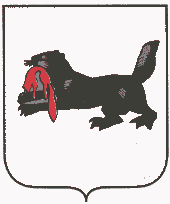 ИРКУТСКАЯ ОБЛАСТЬТулунский  районАДМИНИСТРАЦИЯАфанасьевского сельского поселенияП О С Т А Н О В Л Е Н И Е«16» ноября  2020г.                                                       №  40-ПГд. Афанасьева  О внесении изменений в постановлениеадминистрации Афанасьевскогосельского поселения 3-пг от 29.01.2019 г. «Об исправительных работах»    В соответствии со ст. 50 УК РФ, ст.39 УИК РФ «Наказание в виде исправительных работ»ПОСТАНОВЛЯЮ:Внести изменение в  Постановление  № 3-пг от 29.01.2019г. «Об исправительных работах»:-   пункт 2  перечень организаций дополнить пунктом «-Администрация Афанасьевского сельского поселения»- приложение 1 дополнить пунктом 3 «Администрация Афанасьевского сельского поселения – 1 место»Настоящее постановление опубликовать  в  газете  «Афанасьевский  вестник»ВрИО Главы Афанасьевского сельского поселения                                                                         А.П. Долгих